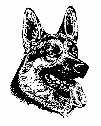 PSI – třída dorost VN1  XAWERR Gard Bohemia,  10.11.2022, 135371/22,  58887, 963002000082471o: Villy Gard Bohemia					m: Xantipa JihlandPSI – třída dorost - dlouhosrstíVN1   MONAR z Krupičkova mlýna, 4.7.2022, 133633/22, čip: 203096700002197o: Falko von den Dolomiten				m: Penny Mil-DragVN2  RAMMSTEIN z Evmaru, 23.7.2022, 134076/22, čip: 900163000145178o: Norb Cetrio						m: Gwen DurmitoruFENY – třída dorostVN1  YESSI z Lipé Moravia, 27.8.2022, 134762/22, čip: 941000025028715o: Mio v. Team Hühnegrab				m: Laira z Lipé MoraviaVN2  FIONA Harmony Czech, 10.10.2022, 134803/22, 49016, čip: 953010005778239o: Arre Hartis Bohemia					m: Agnes Harmony CzechVN3  CHARLOTTA  Aj-Pe Bohemia, 28.10.2022, 135062/22, čip: 203164000145084o: Yoris Fabare Bohemia				m: Lena II. Aj-Pe BohemiaN4 BRITA Black Lupus,18.8.2022, 134458/22, čip: 953010006199763o: Kendy z Mokropeské zahrady			m: Uxa Aritar BastetFENY – třída dorost - dlouhosrstéVN1  OLYMPIA King Regent,4.6.2022, 134139/22, čip: 981020000772681o: Boston vom Bierstadter Hof				m: DayanaVeracruzPSI – třída mladých VD1, VT  WACRON z Lipé Moravia,4.2.2022, 131662/22, čip: 941000024793138o: 	Udro vom Team Panoniansee			m: Jersey z Lipé MoraviaVD2  XANDO z Lipé Moravia, 17.4.2022, 132934/22, čip: 941000025022663o: 	Reno v. Angelius Team				m: Queenie z Lipé MoraviaVD3  POSEIDÓN Bestia Rapax,24.12.2021, 130779/21, čip: 953010004790874o: 	Falco Bestia Rapax					m: UriHartis BohemiaFENY – třída mladýchVD1, VT PASCHA BestiaRapax,24.12.2021, 130782/21, 49003, čip: 953010004790894o: Falco Bestia Rapax					m: Uri Hartis BohemiaPSI – třída dospívajícíchVD1, VT  URSO z Lipé Moravia, 17.7.2021, 129043/21, čip: 945000002332572, RTG: DKK+DLK fast normalo:	Lasso v. Grafenbrunn					m: Jersey z Lipé MoraviaVD2  FANTTO Hartis Bohemia, 29.8.2021, 129539/21,  49980, čip: 953010004790735,      RTG: DKK A, DLK 0/0, SA:0, ZVV1o:	Tell von Ghattas					m: Herra Hartis BohemiaVD3  FALCO z Ronbaru, 3.7.2021, 128500/21, 39860, čip: 203164000132846,  RTG: DKK B, DLK 0/0o:	Bero Balderoo						m: V-Ura Chmelový kvítekVD4  ASCO Lewisit, 15.11.2021, 130484/21, čip: 900182002044356, RTG: DKK A, DLK 0/0o:	Dronko vom Alten Forsterhaus			m: Yacky z Klídkova dvoraFENY – třída dospívajícíchVD1, VT  DAIRA Hartis Bohemia, 10.6.2021, 128347/21, 49973, čip: 953010004793550,               RTG DKK 0/0, DLK 0/0, spond.0, BH, IGP1o:	Orry Hartis Bohemia					m: Laris Hartis BohemiaVD2  ELIS Harmony Czech, 14.7.2021, 128743/21, 49979, čip:  953010004793487,               RTG DKK 0/0, DLK 0/0, spond.0, ZVV1, BH-VTo:	Orry Hartis Bohemia					m: Agnes Harmony CzechVD3  GAMMA Vitaxis, 7.11.2021, 130250/21, 67450, čip: 967000010238132,                          RTG: DKK+DLK 0/0o:	Villy Gard Bohemia					m: WarrinkaVitaxisVD4  ERNA Hartis Bohemia, 30.6.2021, 128715/21, 49975, čip: 953010004790800,              RTG: DKK A, DLK 0/0, SA:0, ZVV1o:	Asap vom Aldamar					m: Query Hartis BohemiaVD5  ENNIE Hartis Bohemia, 30.6.2021, 128717/21, 49977, čip: 953010004790804,                  RTG DKK B, DLK 0/0o:	Asap vom Aldamar					m: Query Hartis BohemiaVD6  URSI od Hradčanského rybníka, 1.10.2021, 129774/21, čip: 900163000240236,                      RTG DKK A, DLK 0/0o:	Querro od Hradčanského rybníka			m: Molly Starý samotárFENY – třída dospívajících - dlouhosrstéVD1, VT  AURA Zlato Vysočiny, 17.10.2021, 130129/21, 49992, čip: 953010004791017,                 RTG: DKK 0/0, DLK 0/0, spond.0o:	Sniper Bohemia Atomica				m: Oxana z údolí ÚpyPSI – třída pracovníV1, KV  ARRE Hartis Bohemia, 10.8.2020, 123807/20/22, 39835, čip: 953010004589236,             RTG DKK A, DLK 0/0, SA:0, DM: N/N, ZVV1, IGP1, SPr3o: Warrior von Media					m: HerraHartis BohemiaV2  Yankee Hartis Bohemia, 18.12.2019, 120097/19/22, 39818, čip: 945000002268654,               RTG DKK A, DLK 0/0, ZVV1, BH-VTo: Veneze Raul						m: Herra Hartis BohemiaV3  LERON Maserau, 10.10.2020, 126024/21, 82494, čip: 900182002089502, RTG: DKK A, DLK 0/0, ZVV1o: Neron Zedesen Dog					m: Sabaty van Contra HausV4  Villy Gard Bohemia, 13.12.2018, 115042/18/21, 58487, čip: 900219000008543,                    RTG: DKK 0/0, DLK 0/0, ZVV1o: Granit Gard Bohemia					m: Clea z Doliny LotosuV5  Oskar od Nechranic, 3. 11. 2018, 114728/18/21, 96876, čip: 988004000007697,             RTG: HD+ED 0/0, spond. 0, BH, IGP3o: Fantom ze Stříbrného kamene			m: Fixi od NechranicPSI – třída pracovní - dlouhosrstíV1, KV  BENNY Danlo Bohemia, 15.2.2021, 126020/21, čip: 945000002268654,  RTG: DKK A, DLK 0/0, ZVV1o: Jimmi Best of the Gods				m: Sarah DaxisFENY - třída pracovní V1, KV  XARRA Hartis Bohemia, 4.10.2019, 119204/19/22, 39806, čip: 953010004503443,   RTG: DKK 0/0, DLK 0/0, spond.0, BH-VT, IGP3o:	Gary v. Hühnegrab					m: Irra Hartis BohemiaV2  ARZA Hartis Bohemia, 10.8.2020, 123811/20, 39839, čip: 953010004589102,             RTG: DKK A, DLK A, spond. 0, DM N/N, ZVV1o:	Warrior von Media					m: HerraHartis BohemiaV3  XANTA Hartis Bohemia, 4.10.2023, 119206/19/22, 39808, čip: 953010004503470,           RTG: DKK+DLK 0/0, spond.0, BH-VT, ZVV1, SPr1, FPr1o:	Gary v. Hühnegrab					m: Irra Hartis BohemiaV4  HILLARY Anděl noci, 13.7.2020, 123047/20, čip: 203098100579164,                            RTG: DKK+DLK 0/0, IGP1o:	Ben Elzet						m: Quara Bohemia AtomicaFENY - třída pracovní - dlouhosrstéV1, KV  CELESTA Harmony Czech, 30. 8. 2018, 113596/18, 49954, čip: 953010006871605, RTG: DKK+DLK 0/0,      spond. 0,  BH-VT, ZVV1, FPr3, IFH-Vo:	Xantto Hartis Bohemia				m: Ola Larope-CzechV2  DEBBÍ z Krupičkova Mlýna, 30.10.2019, 119808/19, 16509, čip: 956000007342467,  RTG: DKK+DLK 0/0, BH-VT, ZVV1o:	Agassi Leptáč						m: Caroll z Krupičkova MlýnaPSI - třída veteránůV1  Garret Gard Bohemia, 1.4.2014, 94228/14/16, 58513, čip: 963007200000805, RTG DKK 1/1, DLK 0/0, ZVV1o: Quoran d´Ulmental					m: Honey Hiszpanskie srebro V2  ERNIE Hartis Bohemia, 8. 3. 2015, 98104/15/17, 43230, čip: 941000017000432,                   RTG: DKK 1/1, DLK 0/0, BH, ZVV1, BH, ZVV1, IGP3, SPr3, FPr3, GPr3, IFH-V, IFH-1o: Labo v. Schollweiher					m: Ola Larope-CzechFENY - třída veteránů V1  LENNY ze Zelené úžlabiny, 30. 12. 2013, 92862/13/16, 35655, čip: 203098100348867, ZVV2, IPO3, FH1, SPr3, FPr3, UPr3o: Lee Roy Ro-Kop Bohemia				m: Charra ze Zelené úžlabiny